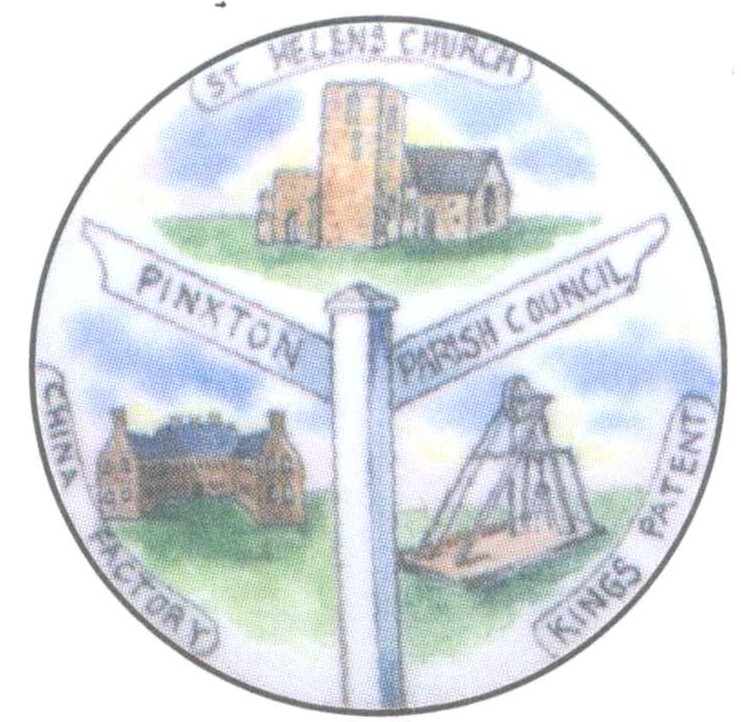 Minutes of the Parish Council Meeting held on 19th January 2022 at 7pm in the Village HallPresent: Cllr M Hinman (Chairman)	Cllr M Dooley 			Cllr R Street	Cllr J Siddle	Cllr V Meredith		Cllr C Brockman		Cllr Kelly	Cllr Fox (p/t)	Cllr P Chippington		Cllr L BrentnallL J Powell – Parish Clerk	Members of the Public x 5	 21/239 Apologies for absence Apologies were received from Cllr Marshall who was taking a family member to hospital. This apology was recorded and accepted.No apology was received from Cllr Coyle.21/240 Declaration of Members Interest/Update of Register There were no declarations.21/241 To receive and approve requests for dispensations from members on matters in which they have a Disclosable Pecuniary Interest.No dispensations were requested.21/242 To determine which items, if any, should be taken with the public excluded. It was agreed that no items needed to be taken with the Public and Press excluded in accordance with the Public Bodies (Admission to Meetings) Act 1960, S1.21/243 Minutes   To confirm or amend, as appropriate, minutes of the Parish Council meeting heldWednesday 15th December 2021 and the confidential minutes of the Parish Council meeting held Wednesday 15th December 2021, both sets of minutes had been distributed to members prior to the meeting.  RESOLVED (unanimous) Both sets of minutes be adopted without amendments.21/244 To note updates on matters arising from the minutes (for information only)The were no matters arising from the minutes.21/245 Public Speaking 245.1 Parishioner MattersA parishioner remarked on the state of the field next to the village hall as it’s a swamp. He advised that there used to be clay pipes that acted as drainage but these have now disintegrated. The equipment cannot be used and the seats are water logged. Cllr Street advised that the dykes needed cleaning and the trenches re-dug, the footpath needs re-surfacing and a camber introduced.It was agreed that Cllr Siddle would look into this matter.Resident Paul Wilson requested that the parish council ask the doctors surgery what plan they have to turn around the current situation as this is a matter of patient safety. A request for their action plan must be made.Cllr Siddle asked about progress with Manchester House, Cllr Dooley advised that the situation was in hand.The Clerk advised that the fly tipping on Brookhill Lane had been reported.A resident reported that he had attended the Parish Council Office and reported a road accident on Victoria Road. He asked for action to be taken before someone was killed. Cllr Fox reported that a Community Speedwatch Group was being set up to look in to speeding around the village.245.2 Police MattersThere was no police representative present, the Clerk advised that PCSO Bremmer was away covering Heanor. The Police had reported that no further ASB had been reported since December.245.3 Reports from Council Representatives on Outside BodiesThere were no reports from members of outside bodies.245.4 Reports from District and County Councillor Representatives on matters of direct relevance to Pinxton Parishioners Cllr M Dooley reported on the sad attack on Ken and Freda Walker. Freda had lost her life whilst Ken was critical in hospital. Counselling will be carried out on a 1-1 bases in the council chambers.Cllr Dooley advised that Sarah Sternberg was leaving BDC and going to North East District Council.Cllr Dooley requested use of the MUGA for school half term 10am – 2pm on Tuesdays and Thursdays for the Parish Council to provide activities and lunch for children.RESOLVED (unanimous) to grant use of the MUGA for school half term 10am – 2pm on Tuesdays and Thursdays for the Parish Council to provide activities and lunch for children.Cllr Siddle reported that Tollbar Lane Road markings will be done soon. The mound on Woodfield Road footpath has been repaired. Cllr Siddle has been working closely with Brian Wheatcroft.247.02 Storage Facilities for Historical RecordsThe Chairman brought this agenda item forward at the request of Cllr Fox.Consideration was given to the letter from the Local History Society regarding the provision of storage facilities for important historical records, this letter had been distributed to members prior to the meeting.This matter was discussed at length. It was agreed that support should be offered but advice should be sought as to the best storage conditions for such precious historical possessions.21/246    Planning ApplicationsPlanning applications and decisions were received, these had been distributed to members prior to the meeting.These were noted.21/247    Parish Council – Items for Decision/Action247.01 Pugh Lewis quotationAs deferred from the November and December meetings, consideration was given to the quotation from Pugh Lewis to install a ballstop system at Pinxton Football Club. Pinxton F.C. have offered to pay £2,000 or £500 towards this. No further quotes obtained. The quote had been distributed to members prior to the meeting. The Clerk explained that the Football Club were undertaking fundraising activities so they had the money to put towards this, she also explained that the club had tried, unsuccessfully, to obtain further quotes.There was a question as to whether the quote would still be valid after such a long time.RESOLVED (unanimous) if the quote remains valid and once the Football Club has the finances available, to proceed with the larger ballstop net.247.03 Boat Inn/Village Hall SignConsideration was given to the offer from the Boat Inn Proprietor, to supply and install a sign on Greyhound Corner directing to both the village hall and Boat Inn.RESOLVED (unanimous) to agree to the sign in principal but the design would need to be presented to council for approval prior.247.04 Dates of Meetings 2022Consideration was given to accepting the meeting dates for 2022, these had been distributed prior to the meeting.247.05 Forthcoming Training CoursesConsideration was any staff and/or councillors wishing to attend any of the forthcoming DALC training courses, these had been distributed to members prior to the meeting. The Clerk advised that Cllr Fox (who had left the meeting by this point) had expressed a wish to attend the training course.RESOLVED (unanimous) Cllr Fox to attend the first aid training course.247.06 FootpathsTo consider any updates on footpaths in the area.Cllr Siddle advised that he had an upcoming meeting with Friends of Cromford Canal.247.07 Village Hall Renovation/ModernisationConsideration was given as to how to proceed with the village hall renovation /modernisation project.This agenda item was discussed at length and it was agreed that a separate meeting should be held to discuss further.RESOLVED (unanimous) Notices to be placed on boards asking parishioners what they would like to see altered with the Village Hall. RESOLVED (unanimous) An Extraordinary Meeting to be held on 9th March at 7pm with plans for the Village Hall as the only agenda item.247.08 Queens’ Platinum JubileeConsideration was given to start setting in place plans for the Queens’ Platinum Jubilee.RESOLVED (unanimous) to hold an Extraordinary meeting on 9th February at 7pm with the Platinum Jubilee as the only agenda item.21/248     Financial Matters (December 2021) – All the below documentation had been distributed to members prior to the meeting248.1 Income and Expenditure Details for December 2021  	248.2 Budget to date/End of year248.3 Statement of Parish Council Investment.248.4 Bank Statement for both accounts.248.5 Bank ReconciliationThe Clerk pointed out that there was a payment to “Go Cardless” which she was querying.RESOLVED (unanimous) all the above finances for December were approved.21/249     To receive – Clerks ReportEagle Security have attended the welfare changing rooms to replace the emergency exit light.Grit bins have been filled with some salt ready for inclement weather, further salt has been ordered from DCCFurther work will be carried out on the WWI Memorial. Thanks has been given by Mr. & Mrs. Meredith to the council for the excellent work.The work on the trees in the cemetery will be carried out on 14th & 15th February.The alarm company was called out due to the alarm not setting but all is well now.21/250	 Correspondence receivedThe correspondence was noted.21/251     Date of the next Extraordinary Parish Council meeting – 9th February 2022 7pm in the Village Hall, 3 Kirkstead Road, Pinxton, NG16 6NADate of the next Ordinary Parish Council meeting – 16th February 2022 7pm in the Village Hall, 3 Kirkstead Road, Pinxton, NG16 6NAMeeting closed 8.11pmSigned Chairman…………………………………………………………………. (Cllr Hinman)	